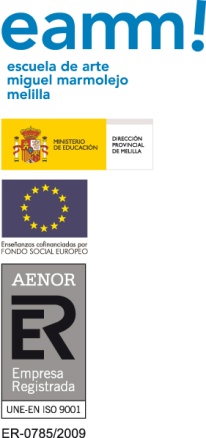 EXÁMENES CONVOCATORIA EXTRAORDINARIA SEPTIEMBREcurso 2020 – 20211º FPB CARPINTERIA Y MUEBLEMIERCOLES, 1JUEVES, 208.30h – 10.00hCOMUNICACIÓN Y SOCIEDAD I(Aula 108)MATERIALES Y PRODUCTOS TEXTILES(Aula 006)10.00h – 11.30hCOMUNICACIÓN Y SOCIEDAD I (INGLÉS)(Aula 108)INSTALACIONES DE ELEMENTOS DE CARPINTERÍA Y MUEBLE(Aula 006)12.00h – 13.30hCIENCIAS APLICADAS I(Aula 108)OPERACIONES BÁSICAS DE MECANIZADO DE MADERA(Aula 006)13.30h – 15.00hCIENCIAS APLICADAS I(Aula 108)OPERACIONES BÁSICAS DE MECANIZADO DE MADERA(Aula 006)